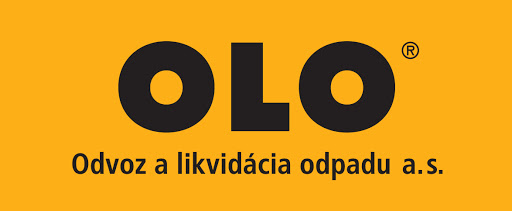 VÝZVA NA PREDLOŽENIE PONUKY na predmet zákazky s názvom „Výzva č. 10 Zabezpečenie odberu, prepravy a spracovanie nebezpečného odpadu kat. číslo 19 01 07 (popolček)"v rámci zriadeného DNS s názvom„Zabezpečenie odberu, prepravy a likvidácie ostatného odpadu z kotlov a nebezpečného odpadu z čistenia spalín“ (v súlade s § 58 – 61 zákona č. 343/2015 Z. z. o verejnom obstarávanía o zmene a doplnení niektorých zákonov v znení neskorších predpisov)Bratislava, október 2023Obsah Výzvy Zoznam príloh: Príloha č. 1 	–  Súťažné podklady Identifikácia obstarávateľa Základné informácie Názov organizácie: 	Odvoz a likvidácia odpadu a.s. v skratke: OLO a.s.Adresa organizácie: 	Ivanská cesta 22, 821 04 BratislavaIČO: 			00 681 300DIČ: 			2020318256Krajina: 		Slovenská republikaKontaktná osoba: 	Ing. Michaela LúčnaTelefón: 	+421/918 110 144E-mail: 	lucna@olo.sk  Webové sídlo (URL): 	www.olo.sk(ďalej len „obstarávateľ“ alebo „OLO a.s.“).
 Emailová adresa slúži len na kontaktovanie v prípade neočakávaného a preukázateľného výpadku systému JOSEPHINE.Informatívny odkaz na oznámenie o vyhlásení verejného obstarávania, ktorým  obstarávateľ vyhlásil dynamický nákupný systém a v ktorom sú uvedené podmienky účasti na zaradenie do DNS: https://www.uvo.gov.sk/vestnik-a-registre/vestnik/oznamenie/detail/473249?cHash=d01ced387f03431f92cc08bd898cfa6fElektronické prostriedky  Komunikačné rozhranie: 	    https://josephine.proebiz.comInternetová adresa zákazky: https://josephine.proebiz.com/sk/tender/47894/summary   Opis predmetu zákazky Predmetom zákazky – výzvy č. 10 je zabezpečenie odberu, prepravy a spracovanie nebezpečného odpadu  kat. číslo 19 01 07 (popolček).  Súčasťou predmetu zákazky je preprava a skládkovanie odpadu, vrátane všetkých súvisiacich služieb.Lehota odberu odpadu: šesť (6) mesiacov odo dňa nadobudnutia účinnosti zmluvySpoločný slovník obstarávania (CPV): 	90500000-2 Služby súvisiace s likvidáciou odpadu a odpadom90510000-5 Likvidácia a spracovanie odpadu90512000-9  Služby na prepravu odpaduPredpokladaná hodnota zákazky:  305 780,00 EUR bez DPHMIESTO dodania PREDMETU ZÁKAZKY Zariadenie na energetické využitie odpadu (ZEVO), Vlčie hrdlo 72, 821 07 BratislavaPredloženie ponukyPonuku môžu predkladať len záujemcovia zaradení do DNS „Zabezpečenie odberu, prepravy a likvidácie ostatného odpadu z kotlov a nebezpečného odpadu z čistenia spalín“.Zaradený záujemca môže predložiť len jednu ponuku. Zaradený záujemca predkladá ponuku v elektronickej podobe v lehote na predkladanie ponúk podľa požiadaviek uvedených v týchto súťažných podkladoch v súlade s § 49 ods. 1 písm. a) ZVO prostredníctvom systému JOSEPHINE umiestnenom na webovej adrese:  https://josephine.proebiz.com/sk/tender/47894/summary  Elektronická ponuka sa vloží vyplnením ponukového formulára a vložením požadovaných dokladov a dokumentov v systéme JOSEPHINE umiestnenom na webovej adrese: https://josephine.proebiz.com/sk/tender/47894/summary V prípade, ak zaradený záujemca predloží listinnú ponuku, obstarávateľ na ňu nebude prihliadať.  Zaradený záujemca predkladá ponuku v slovenskom alebo českom. Ak je jej súčasťou doklad alebo dokument vyhotovený v inom jazyku, predkladá sa spolu s jeho úradným prekladom do slovenčiny; to neplatí pre doklady a dokumenty vyhotovené v českom jazyku. Zaradený záujemca sa prihlasuje do systému pomocou eID alebo svojich hesiel, ktoré nadobudol v rámci autentifikačného procesu.Autentifikovaný zaradený záujemca si po prihlásení do systému JOSPEHINE v záložke „Moje obstarávania“ vyberie predmetnú zákazku a vloží svoju ponuku do určeného formulára na príjem ponúk, ktorý nájde v záložke „Ponuky“.  Zaradeným záujemcom navrhovaná celková cena za predmet plnenia musí byť uvedená na 2 desatinné miesta v EUR bez DPH a vložená do systému JOSEPHINE. V predloženej ponuke prostredníctvom systému JOSEPHINE musia byť pripojené doklady a dokumenty tvoriace obsah ponuky, požadované v týchto súťažných podkladoch, ktoré musia byť k termínu predloženia ponuky platné a aktuálne.Ponuka bude obsahovať:vyplnený a podpísaný návrh na plnenie kritéria predmetu zákazky (príloha č. 2 súťažných podkladov) a súčasne návrh na plnenie kritérií uviesť aj do systému JOSEPHINE ako súčasť ponuky,čestné vyhlásenie uchádzača (príloha č. 4 súťažných podkladov),návrh zmluvy podpísaný štatutárnym zástupcom alebo osobou oprávnenou konať za zaradeného záujemcu predloženú vo formáte .pdf a súčasne .docx (príloha č. 3 súťažných podkladov).Ponuka zaradeného záujemcu predložená po uplynutí lehoty na predkladanie ponúk sa elektronicky neotvorí. Ak ponuka obsahuje dôverné informácie, uchádzač ich v ponuke viditeľne označí. UPLYNUTIE LEHOTY NA PREDKLADANIE PONÚKUchádzač môže predložiť len jednu ponuku. Uchádzač predkladá ponuku v elektronickej podobe v lehote na predkladanie ponúk podľa požiadaviek uvedených v súťažných podkladoch. Ponuka je vyhotovená elektronicky a vložená do systému JOSEPHINE umiestnenom na webovej adrese https://josephine.proebiz.com/.Elektronická ponuka sa vloží vyplnením ponukového formulára a vložením požadovaných dokladov a dokumentov v systéme JOSEPHINE umiestnenom na webovej adrese https://josephine.proebiz.com/UPOZORNENIE: Prosíme uchádzačov, aby pri vkladaní svojej ponuky boli obozretní a skontrolovali si, či ponuku vkladajú skutočne k výzve prostredníctvom systému JOSEPHINE. Lehota na predkladanie ponúk: 20.10.2023 do 09.00 h. V prípade predlžovania lehoty na predkladanie ponúk bude termín uvedený len v systéme JOSEPHINE.SPÔSOB STANOVENIA CENYUchádzačom navrhovaná cena musí byť stanovená podľa zákona NR SR č. 18/1996 Z. z. o cenách v znení neskorších predpisov v spojení s vyhláškou MF SR č. 87/1996 Z. z., ktorou sa vykonáva zákon NR SR č. 18/1996 Z. z. o cenách v znení neskorších predpisov a vyjadrená v eurách.V cene musia byť započítané všetky náklady uchádzača v zmysle zákona NR SR č.18/1996 Z. z. o cenách v znení neskorších predpisov. Ak uchádzač nie je platiteľom DPH, uvedie navrhovanú celkovú cenu v príslušnom riadku.Skutočnosť, že nie je platiteľom DPH uchádzač výslovne uvedie v predloženej ponuke.Ak sa uchádzač v priebehu zmluvného vzťahu stane platiteľom DPH, zmluvná cena sa nezvýši.V prípade, ak v priebehu procesu verejného obstarávania dôjde k legislatívnym zmenám v oblasti DPH, dotknuté časti budú príslušne upravené v súlade s aktuálne platným právnym poriadkom Slovenskej republiky.KRITÉRIÁ NA HODNOTENIE PONÚKJediným kritériom na hodnotenie ponúk je najnižšia celková cena v EUR bez DPH za celý predmet zákazky. Vyhodnotenie ponúk z hľadiska splnenia požiadaviek na predmet zákazky (súhlas so zmluvnými podmienkami a posúdenie ceny a predložených údajov o predmete zákazky) sa uskutoční po vyhodnotení ponúk na základe kritéria na vyhodnotenie ponúk, a to v prípade uchádzača, ktorý sa umiestnil na prvom mieste v poradí. Obstarávateľ nepoužije elektronickú aukciu. ZÁBEZPEKA PONÚK	Nepožaduje sa.ĎALŠIE INFORMÁCIEPonuka predložená po uplynutí lehoty na predkladanie ponúk sa v systéme JOSEPHINE nesprístupní.Informatívny odkaz na oznámenie o vyhlásení verejného obstarávania, ktorým obstarávateľ vytvoril dynamický nákupný systém a v ktorom sú uvedené podmienky účasti na zaradenie do DNS: https://www.uvo.gov.sk/vestnik-a-registre/vestnik/oznamenie/detail/585445?cHash=b47a85ed6a4f5fcead4cf20552714072  https://josephine.proebiz.com/sk/tender/33915/summary.